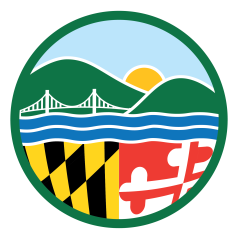 To determine whether your location is within a Water Management Strategy Area, please visit MDE’s website at         https://mde.maryland.gov/programs/water/water_supply/Pages/WaterManagementStrategyAreas.aspx.Please submit a location map and plan of the proposed subdivision for MDE review. MDE will determine whether a permit is required, or a Notice of Exemption may be filed and will notify you if a permit application is required.Year-round resident means an individual whose primary residence is served by the water system.  Theindividual need not live at the residence 365 days a year for it to be considered their year-round residence.Note: A confirmation of your approved Notice of Exemption will be provided to your County. Permittee confirmations are available by request.  If your water use increases above 5,000 gpd, you must apply for a new permit.MARYLAND DEPARTMENT OF THE ENVIRONMENTWater and Science Administration – Water Supply Program1800 Washington Blvd, Baltimore MD  21230410-537-3590   *    1-800-633-6101   *   fax 410-537-3157   NOTICE OF EXEMPTION TO APPROPRIATE AND USE WATERS OF THE STATENEW EXEMPTIONS ONLY  Please see p. 2 if you are unsure whether you are eligible for an exemption.MARYLAND DEPARTMENT OF THE ENVIRONMENTWater and Science Administration – Water Supply Program1800 Washington Blvd, Baltimore MD  21230410-537-3590   *    1-800-633-6101   *   fax 410-537-3157   NOTICE OF EXEMPTION TO APPROPRIATE AND USE WATERS OF THE STATENEW EXEMPTIONS ONLY  Please see p. 2 if you are unsure whether you are eligible for an exemption.MARYLAND DEPARTMENT OF THE ENVIRONMENTWater and Science Administration – Water Supply Program1800 Washington Blvd, Baltimore MD  21230410-537-3590   *    1-800-633-6101   *   fax 410-537-3157   NOTICE OF EXEMPTION TO APPROPRIATE AND USE WATERS OF THE STATENEW EXEMPTIONS ONLY  Please see p. 2 if you are unsure whether you are eligible for an exemption.MARYLAND DEPARTMENT OF THE ENVIRONMENTWater and Science Administration – Water Supply Program1800 Washington Blvd, Baltimore MD  21230410-537-3590   *    1-800-633-6101   *   fax 410-537-3157   NOTICE OF EXEMPTION TO APPROPRIATE AND USE WATERS OF THE STATENEW EXEMPTIONS ONLY  Please see p. 2 if you are unsure whether you are eligible for an exemption.MARYLAND DEPARTMENT OF THE ENVIRONMENTWater and Science Administration – Water Supply Program1800 Washington Blvd, Baltimore MD  21230410-537-3590   *    1-800-633-6101   *   fax 410-537-3157   NOTICE OF EXEMPTION TO APPROPRIATE AND USE WATERS OF THE STATENEW EXEMPTIONS ONLY  Please see p. 2 if you are unsure whether you are eligible for an exemption.PRIVACY NOTIFICATION - This Notice is provided pursuant to § 10-624 of the State Government Article of the Maryland Code. The personal information requested on this form is intended to be used in processing your application. Failure   to provide the information requested may result in your application not being processed. You have the right to inspect, amend, or correct this form. The Maryland Department of the Environment (“MDE”) is a public agency and subject to the Maryland Public Information Act. This form and the information provided on this form may be made available on the Internet via MDE’s website and is subject to inspection or copying, in whole or in part, by the public and other governmental agencies, if not protected by federal or State law.PRIVACY NOTIFICATION - This Notice is provided pursuant to § 10-624 of the State Government Article of the Maryland Code. The personal information requested on this form is intended to be used in processing your application. Failure   to provide the information requested may result in your application not being processed. You have the right to inspect, amend, or correct this form. The Maryland Department of the Environment (“MDE”) is a public agency and subject to the Maryland Public Information Act. This form and the information provided on this form may be made available on the Internet via MDE’s website and is subject to inspection or copying, in whole or in part, by the public and other governmental agencies, if not protected by federal or State law.PRIVACY NOTIFICATION - This Notice is provided pursuant to § 10-624 of the State Government Article of the Maryland Code. The personal information requested on this form is intended to be used in processing your application. Failure   to provide the information requested may result in your application not being processed. You have the right to inspect, amend, or correct this form. The Maryland Department of the Environment (“MDE”) is a public agency and subject to the Maryland Public Information Act. This form and the information provided on this form may be made available on the Internet via MDE’s website and is subject to inspection or copying, in whole or in part, by the public and other governmental agencies, if not protected by federal or State law.PRIVACY NOTIFICATION - This Notice is provided pursuant to § 10-624 of the State Government Article of the Maryland Code. The personal information requested on this form is intended to be used in processing your application. Failure   to provide the information requested may result in your application not being processed. You have the right to inspect, amend, or correct this form. The Maryland Department of the Environment (“MDE”) is a public agency and subject to the Maryland Public Information Act. This form and the information provided on this form may be made available on the Internet via MDE’s website and is subject to inspection or copying, in whole or in part, by the public and other governmental agencies, if not protected by federal or State law.PRIVACY NOTIFICATION - This Notice is provided pursuant to § 10-624 of the State Government Article of the Maryland Code. The personal information requested on this form is intended to be used in processing your application. Failure   to provide the information requested may result in your application not being processed. You have the right to inspect, amend, or correct this form. The Maryland Department of the Environment (“MDE”) is a public agency and subject to the Maryland Public Information Act. This form and the information provided on this form may be made available on the Internet via MDE’s website and is subject to inspection or copying, in whole or in part, by the public and other governmental agencies, if not protected by federal or State law.APPLICANT INFORMATIONAPPLICANT INFORMATIONAPPLICANT INFORMATIONAPPLICANT INFORMATIONAPPLICANT INFORMATIONName: Name: Name: Name: Name: Mailing address:Mailing address:Mailing address:Mailing address:Mailing address:City: City: State: ZIP Code:ZIP Code:Phone: Fax:Fax:Fax:Email:LOCATION INFORMATION LOCATION INFORMATION LOCATION INFORMATION LOCATION INFORMATION LOCATION INFORMATION Name/Type of Business:Name/Type of Business:Name/Type of Business:Name/Type of Business:Name/Type of Business:Street address:  Street address:  Street address:  City:City:County:Tax map/grid/parcel/lot:Tax map/grid/parcel/lot:Tax map/grid/parcel/lot:Tax map/grid/parcel/lot:GROUNDWATER QUANTITY TO BE USEDGROUNDWATER QUANTITY TO BE USEDGROUNDWATER QUANTITY TO BE USEDGROUNDWATER QUANTITY TO BE USEDGROUNDWATER SOURCESAverage daily use (total annual use/365):_________________________________ gpdAverage during month of maximum use  (highest month/30): _______________________ gpd Average daily use (total annual use/365):_________________________________ gpdAverage during month of maximum use  (highest month/30): _______________________ gpd Average daily use (total annual use/365):_________________________________ gpdAverage during month of maximum use  (highest month/30): _______________________ gpd Average daily use (total annual use/365):_________________________________ gpdAverage during month of maximum use  (highest month/30): _______________________ gpd No. of wells: New:	Yes   	No   Well tag number(s): Check all that apply:     Well     Spring      Groundwater Pond      Other____________________Check all that apply:     Well     Spring      Groundwater Pond      Other____________________Check all that apply:     Well     Spring      Groundwater Pond      Other____________________Check all that apply:     Well     Spring      Groundwater Pond      Other____________________Check all that apply:     Well     Spring      Groundwater Pond      Other____________________Do you have any other water appropriation permits on this property/site?    Yes    NoDo you have any other water appropriation permits on this property/site?    Yes    NoDo you have any other water appropriation permits on this property/site?    Yes    NoDo you have any other water appropriation permits on this property/site?    Yes    NoDo you have any other water appropriation permits on this property/site?    Yes    NoDo you use water from another water source on this property?    Yes    NoDo you use water from another water source on this property?    Yes    NoDo you use water from another water source on this property?    Yes    NoDo you use water from another water source on this property?    Yes    NoDo you use water from another water source on this property?    Yes    NoHOW WILL THE WATER BE USED? (Please check all that apply and describe)HOW WILL THE WATER BE USED? (Please check all that apply and describe)HOW WILL THE WATER BE USED? (Please check all that apply and describe)HOW WILL THE WATER BE USED? (Please check all that apply and describe)HOW WILL THE WATER BE USED? (Please check all that apply and describe) Potable/Sanitary water uses Potable/Sanitary water usesNo. of days per week water is consumed:No. of hours per days water is consumed:No. of days per week water is consumed:No. of hours per days water is consumed:No. of days per week water is consumed:No. of hours per days water is consumed: Potable/Sanitary water uses Potable/Sanitary water usesAvg. No. of customers:No. of connections:Avg. No. of customers:No. of connections:Avg. No. of customers:No. of connections: Industrial process water Industrial process water Other (describe) Other (describe) Other (describe) Subdivision on individual wells Subdivision on individual wellsNo. of lots (based on full buildout):No. of lots (based on full buildout):No. of lots (based on full buildout): Non-agricultural irrigation (circle use)      Lawn/Garden/Landscape Non-agricultural irrigation (circle use)      Lawn/Garden/LandscapeSize of irrigated area (acres):Method of irrigation:Size of irrigated area (acres):Method of irrigation:Size of irrigated area (acres):Method of irrigation: Other (describe): Other (describe): Other (describe): Other (describe): Other (describe):SIGNATURESIGNATURESIGNATURESIGNATURESIGNATUREI certify and affirm under penalty of perjury that all the information I provided on this form is true and accurate to the best of my knowledge. I am aware that submitting false, inaccurate or incomplete information may result in the denial or revocation of the exemption or be subject to any other sanctions allowed under Maryland Law.I certify and affirm under penalty of perjury that all the information I provided on this form is true and accurate to the best of my knowledge. I am aware that submitting false, inaccurate or incomplete information may result in the denial or revocation of the exemption or be subject to any other sanctions allowed under Maryland Law.I certify and affirm under penalty of perjury that all the information I provided on this form is true and accurate to the best of my knowledge. I am aware that submitting false, inaccurate or incomplete information may result in the denial or revocation of the exemption or be subject to any other sanctions allowed under Maryland Law.I certify and affirm under penalty of perjury that all the information I provided on this form is true and accurate to the best of my knowledge. I am aware that submitting false, inaccurate or incomplete information may result in the denial or revocation of the exemption or be subject to any other sanctions allowed under Maryland Law.I certify and affirm under penalty of perjury that all the information I provided on this form is true and accurate to the best of my knowledge. I am aware that submitting false, inaccurate or incomplete information may result in the denial or revocation of the exemption or be subject to any other sanctions allowed under Maryland Law.Signature of Applicant:Signature of Applicant:Signature of Applicant:Signature of Applicant:Signature of Applicant:Name(please print):Name(please print):Name(please print):Name(please print):Name(please print):DETERMINE WHETHER YOU ARE ELIGIBLE FOR AN EXEMPTIONDETERMINE WHETHER YOU ARE ELIGIBLE FOR AN EXEMPTIONDETERMINE WHETHER YOU ARE ELIGIBLE FOR AN EXEMPTIONAnswer the questions below, continuing to the bottom of the form until you are instructed to stop oreligibility is confirmed.  If the form indicates that a permit is required, you must complete an application for a permit.  If the form indicates that a permit is not required, you do not need a permit or an exemption for your water use.Answer the questions below, continuing to the bottom of the form until you are instructed to stop oreligibility is confirmed.  If the form indicates that a permit is required, you must complete an application for a permit.  If the form indicates that a permit is not required, you do not need a permit or an exemption for your water use.Answer the questions below, continuing to the bottom of the form until you are instructed to stop oreligibility is confirmed.  If the form indicates that a permit is required, you must complete an application for a permit.  If the form indicates that a permit is not required, you do not need a permit or an exemption for your water use.Will you use a surface water source? YesStop!  Permit is required NoIs your desired water use agricultural and less than an annual average of 10,000 gallons per day? YesStop!  Permit/Exemption not required You may apply for a voluntary permit NoIs your designed water use for domestic use other than heating or cooling, and on one individual lot? YesStop!  Permit/Exemption not required NoIs your desired use for extinguishing a fire? YesStop!  Permit/Exemption not required NoIs your desired use for dewatering during construction lasting less than 30 days (including days of non- pumping), and using less than 10,000 gallons per day as an annual average? YesStop Permit/Exemption not required NoWill your ground water use exceed 5,000 gallons per day as an annual average? YesStop!  Permit is required NoIs your desired water use within a Water Management Strategy Area i target aquifer? YesStop!  Permit is required NoIs your desired water use associated with subdividing land into residential lots on individual wells? YesYou may be eligible for an exemption ii NoIs your desired water use for a drinking water system that serves at least 15 service connections used byyear-round residents iii or regularly at least 25 year- round residents? YesStop!  Permit is required NoDid you answer NO to all questions above? YesYou are eligible to file a Notice of Exemption.  Proceed with the form on the first page.